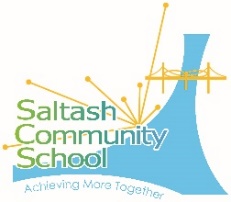           Saltash Community School             External Application for TEAM Sixth Form September 2023By completing this form there is no commitment to start a Sixth Form course in September.  Similarly, it is realised that any choice of subjects is provisional and that definite decisions are dependent upon GCSE results as well as upon attendance and conduct in Year 11.Please return to:                 Sixth Form Administrator, Saltash Community School Sixth Form, Wearde Road, Saltash, Cornwall, PL12 4AY or return via email to nevans@saltashcloud.netAPPLICANT INFORMATIONAPPLICANT INFORMATIONAPPLICANT INFORMATIONFORENAME(S): SURNAME:  SURNAME:  GENDER ASSIGNED AT BIRTH:GENDER IDENTITY IF DIFFERENT FROM THAT ASSIGNED AT BIRTH:GENDER IDENTITY IF DIFFERENT FROM THAT ASSIGNED AT BIRTH:DATE OF BIRTH: ADDRESS: ADDRESS: ADDRESS: CURRENT SCHOOL:CURRENT SCHOOL:EMAIL ADDRESS:MAIN CARER’S NAME: MAIN CARER’S NAME: MAIN CARER’S NAME: MAIN CARER’S HOME CONTACT NUMBER: MAIN CARER’S MOBILE NUMBER: MAIN CARER’S MOBILE NUMBER: MAIN CARER’S EMAIL ADDRESS:  MAIN CARER’S EMAIL ADDRESS:  MAIN CARER’S EMAIL ADDRESS:  APPLICANT’S ETHINC INFORMATION (please tick). This is used for statistical purposes only. APPLICANT’S ETHINC INFORMATION (please tick). This is used for statistical purposes only. APPLICANT’S ETHINC INFORMATION (please tick). This is used for statistical purposes only. APPLICANT’S ETHINC INFORMATION (please tick). This is used for statistical purposes only. APPLICANT’S ETHINC INFORMATION (please tick). This is used for statistical purposes only. APPLICANT’S ETHINC INFORMATION (please tick). This is used for statistical purposes only. White - British Any other mixed background  Black – Caribbean  White - Other Asian – Indian  Black – African  White and Black Caribbean Asian – Pakistani  Chinese White and Black African  Asian – Bangladeshi  Any other Ethnic Group, please specify Any other Ethnic Group, please specify White and Asian  Asian – Other Any other Ethnic Group, please specify Any other Ethnic Group, please specify The following information does not affect the status of this application but used to ensure that support can be provided where appropriate during induction and beyond.The following information does not affect the status of this application but used to ensure that support can be provided where appropriate during induction and beyond.Is English the language most spoken at home? Yes / No Does the applicant have an Educational Health Care Plan (EHC)? (please provide details) Yes / No Does the applicant you have a disability? (please provide details) Yes / No Does the applicant have learning support or additional time in exams? (please provide details) Yes / No Has the applicant been eligible to claim for free school meals during the last 6 years?  Yes / No Is/has the applicant ever been a looked after child? (in care, adopted from care, under guardianship or residence order) Yes / No Is one/both of the applicant’s main carer(s) currently serving in the Armed Forces? Yes / No ACADEMIC INFORMATION  ACADEMIC INFORMATION  ACADEMIC INFORMATION  ACADEMIC INFORMATION  EXAMINATIONS TO BE TAKENEXAMINATIONS TO BE TAKENEXAMINATIONS TO BE TAKENEXAMINATIONS TO BE TAKENEXAM GCSE, BTEC etc. SUBJECT EXAM BOARD  Eg. Edexcel, OCR, AQA ESTIMATED GRADE EXAMINATIONS ALREADY TAKEN  EXAMINATIONS ALREADY TAKEN  EXAM GCSE, BTEC etc. SUBJECT EXAM BOARD  GRADE ACHIEVED EARLY INDICATION OF PREFERRED COURSES / CAREER Please indicate the subjects / courses you may be interested in studying from the list provided in the Sixth Form Prospectus and give any future career aspirations. These choices are not guaranteed but will be used to enable us to develop option blocks. Subjects with a low uptake will not run/ run with fewer teaching hours. Option blocks will be published in the spring term and subject choices can then be confirmed.EARLY INDICATION OF PREFERRED COURSES / CAREER Please indicate the subjects / courses you may be interested in studying from the list provided in the Sixth Form Prospectus and give any future career aspirations. These choices are not guaranteed but will be used to enable us to develop option blocks. Subjects with a low uptake will not run/ run with fewer teaching hours. Option blocks will be published in the spring term and subject choices can then be confirmed.Subjects: 1 2 3 Please be aware that certain vocational qualifications count as more than one choice- please refer to the prospectus for details.Career Aspiration: OFFICE USE: 1a1b2